关于2019年全国职业院校技能大赛高职组计算机网络应用赛项比赛报到的通知各省、自治区、直辖市教育厅（教委），新疆生产建设兵团教育局：2019年全国职业院校技能大赛“计算机网络应用”赛项（高职组）将于6月13日～6月16日在福建信息职业技术学院（平潭校区）举行。现将有关事宜通知如下：一、报到时间2019年6月 13日8:00～6月14日12:00前为大赛报到接站时间。需要提前报到的参赛队，请5月30日前与接待组联系接待组联系人：吴钢，电话：13696863753。二、报到地点各代表队可根据实际情况选择福州火车站、福州火车南站、福州长乐机场为目的地，在报到时间内三个站点都安排了专门人员接站，并安排车辆送往报到地点(从三个站点到报到酒店车程大约100分钟)。各个代表队的报到地点详见下表。注：住宿安排如有变化，以最后通知为准。报到手续：1.报到时，需提交人身意外伤害保险保单复印件，核对选手身份证、学生证信息，领取参赛证件、赛项指南和参赛服装等；2.凭身份证登记、安排住宿（食宿费用自理）；3.自愿购买餐券。三、比赛时间安排1.国赛比赛时间安排2.国赛同期活动时间安排（1）同期活动1：展示体验为了让广大参赛的师生零距离体验新技术、教学新资源，对接产业新发展、新趋势，竞赛同期开展新技术新产品互动体验区，自6月14日下午14：00——6月15日17：00开放，欢迎前往体验学习。具体地点在现场报到后，参见同期活动具体安排。（2）同期活动2：参观交流注：时间安排如有变化，以最后通知为准。四、食宿及交通安排1.食宿安排根据2019年职业院校技能大赛制度要求，所有参赛队食宿统一安排，费用自理。为确保用餐安全，建议在入住酒店用餐。参赛选手和指导教师中如有民族特殊饮食要求，会务接待组将根据回执要求进行安排。报名参加同期活动2(参观交流)的领队或指导教师，6月16日统一安排福州市区住宿，请提前做好平潭入住酒店的退房及福州市区出发返程安排。2.交通安排（1）福州火车站：何建华，15080450786；林建辉， 18960965270；林晓飞，17754377581。（2）福州火车南站：陈雄， 17305025573；许永花， 15259957248。（3）福州长乐机场：陈炜，18558754435；郑东，18659177027。五、比赛内容详见2019年全国职业院校技能大赛GZ-2019025计算机网络应用赛项规程。六、组队与报名1.本赛项为团体赛，以院校为单位组队参赛，不得跨校组队，同一学校相同项目报名参赛队不超过1支。每支参赛队由3名选手（设队长1名）和不超过2名指导教师组成。2.报名方式与流程请按大赛执委会统一安排，进行网上报名。3.赛项拟邀请香港、澳门、台湾等地区和境外代表队参赛或观摩交流，但参赛成绩不计入总体排名。七、赛事观摩本赛项设计观摩区，使用大屏幕实时转播竞赛现场实况。观摩人员可在正式比赛开始后，在指定区域观赛。八、其他注意事项根据2019年全国职业院校技能大赛制度汇编中相关要求，提醒各参赛代表队注意：1．各参赛代表队须为参赛选手购买大赛期间的人身意外伤害保险。报到时请出具校方已为参赛选手办理保险证明。2．参赛队食宿依据大赛规定统一安排，费用自理。3．由于接待能力所限，每队不超过6人。4．参赛选手和指导教师报到时须携带身份证、参赛选手还需携带学生证，以便核实参赛资格及入住登记。5．赛项所有信息都将发布于国赛网站，请随时关注：http://www.chinaskills-jsw.org/。6．由于报到及比赛地点在平潭综合实验区，距离福州市区大约100分钟车程，请各个代表队一定要注意预留足够的时间，以免迟到，影响参赛。7．平潭综合实验区（平潭岛）位于福建省东部，属南亚热带海洋性季风气候，湿润温和，年平均气温19.4℃，日照充足。6月中旬平均气温在25℃—30℃，多阵雨，请参赛师生准备一些夏季服装及雨具。为了确保比赛安全、顺利地进行，特别强调所有参赛代表团成员一律严禁下海。8. 同期活动2（参观交流）仅限领队与指导教师，需要提前报名，建议每个队伍至少保证有1名指导教师在平潭岛陪同参赛选手返程；前往参观交流的领队或指导教师，请早饭后携带行李箱前往闭赛式现场，闭赛式结束统一在门口出发。9.根据大赛组委会的要求，为了更好地宣传大赛，同时也能全面展示参赛选手的风采，希望每个代表队都能提供3分钟左右的选手视频资料，文件请注明学校名称，如“选手视频---福建信息职业技术学院”，资料请于5月30日之前发至67529751@qq.com。联系人：朱群，联系电话：15959019298。10.报名方式：（1）二维码报名：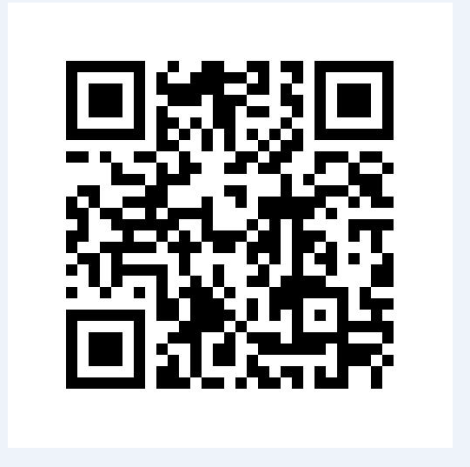 （2）网上报名：https://www.wjx.cn/jq/39843686.aspx备注:　1、大赛食宿统一安排，因房间紧张，若需调整请服从组织方的安排，谢谢。2、5月30日15:00之前请所有参赛队伍通过网上报名或扫二维码报名，如需查询报名是否成功，可向大赛工作人员了解。联系人：陈江荣    电话：19906905771林建强    电话：159590977372019年全国职业院校技能大赛“计算机网络应用”赛项执委会赛项承办校：福建信息职业技术学院（代章）2019年5月22日序号参赛队所属直辖市或省份报到地点酒店地址接待联系人联系电话1北京市、天津市、重庆市、上海市、广东省、河北省、江苏省、江西省、山西省、浙江省岚廷明宇豪雅酒店福州市平潭县综合实验区金井湾商务营运中心4号楼刘向晖180651551652广西壮族自治区、贵州省、黑龙江省、吉林省辽宁省、甘肃省、内蒙古自治区、云南省、宁夏回族自治区、陕西省、新疆生产建设兵团、新疆维吾尔自治区豪香国际酒店平潭综合实验区龙华路66号林旭东137999594393安徽省、福建省、海南省、河南省、湖北省、湖南省、青海省山东省、四川省金永雅阁酒店平潭东环路滨海国际度假区雅阁度假酒店(原龙凤头度假村)黄达平15980247030日期时间内容地点联系人6月13日8:00之后参赛代表团报到各宾馆6月14日13:00之前参赛代表团报到各宾馆6月14日13:20前参赛代表团集合各宾馆大堂6月14日13:30发车前往赛场各宾馆6月14日14:00-15:00领队会，抽签确定参赛顺序号会议室6月14日15:10-16:00参观场地赛场6月14日16:00检查封闭赛场竞赛场地裁判长6月14日16:10-16:50开赛式会议室6月14日17:00发车返回酒店竞赛场地6月15日6:50参赛代表团集合各宾馆大堂6月15日7:00-7:30前往赛场发车各宾馆6月15日7:30-8:10选手检录、完成一次加密、二次加密、入场赛场裁判长6月15日8:10-08:30参赛代表队就位、宣读考场纪律、领取比赛任务赛场裁判长6月15日8:30-12:30正式比赛赛场裁判长6月15日12:30比赛结束赛场裁判长6月15日12:40-13:10进行第三次加密赛场裁判长6月15日12:30-14:30申诉受理赛场仲裁长6月15日13:30-14:00发车返回酒店竞赛场地6月16日8:20前参赛代表团集合各宾馆大堂6月16日8:30发车前往赛场各宾馆6月16日8:50参会人员入场会议室6月16日9:00-10:00闭赛式会议室6月16日10:30前参赛代表团集合会议室6月16日10:40发车返回酒店会议室日期时间内容地点联系人6月16日10:15-12:30统一乘车前往福州闭赛式门口集合上车林建强159590977376月16日12:30-13:30午餐午餐林建强159590977376月16日13:30-17:30参观交流1：专业建设&生产性实训基地闽江师范高等专科学校（仓山校区）林建强159590977376月16日13:30-17:30参观交流2：星网锐捷海西科技园星网锐捷海西科技园林建强159590977376月16日13:30-17:30参观交流3：产教融合&网络人才培养基地福建信息职业技术学院（龙腰校区）林建强159590977376月16日17:30-18:00入住福州市区酒店美伦大饭店（福建省福州市鼓楼区北环西路118号）林建强159590977376月16日18:00-20:00晚宴晚宴林建强159590977376月17日10:00-11:30自由交流自由交流林建强159590977376月17日13:00后返程返程